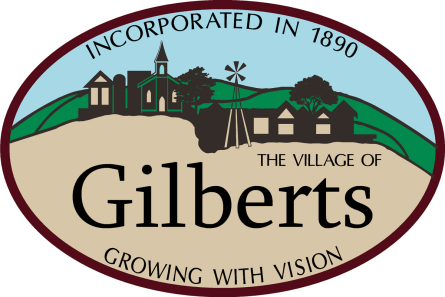 MINUTES FOR VILLAGE OF GILBERTSBOARD OF TRUSTEES MEETINGVillage Hall: 87 Galligan Road, Gilberts, IL 60136Meeting MinutesTuesday, December 4, 2018CALL TO ORDER / PLEDGE OF ALLEGIANCEPresident Zirk called the meeting to order at 7:00 p.m. He proceeded to lead those present in the Pledge of Allegiance.ROLL CALL / ESTABLISH QUORUMVillage Clerk Courtney Nicholas called the roll. Roll call: Members present: Trustees Kojzarek, Corbett, Allen, Farrell, Hacker, and President Zirk. Trustee Zambetti was absent. Others present: Village Administrator Brian Bourdeau and Finance Director Taunya Fischer.PUBLIC COMMENTThere were no public comments at this time. CONSENT AGENDAA Motion to Approve Minutes from the November 13, 2018 Special Village Board MeetingA Motion to Approve Bills & Payroll dated December 4, 2018President Zirk asked if any of the board members had any consent agenda items they wished to remove for separate consideration. After hearing none, asked for a motion to approve.A Motion was made by Trustee Kojzarek and seconded by Trustee Corbett to Approve Consent Agenda Items 5A-B as presented. Roll call vote: Trustees Corbett, Allen, Farrell, Hacker, Kojzarek voted Aye. 0-nays, 0-abstained. Motion carried.ITEMS FOR APPROVALApprove an Agreement with Fantasy Amusement Co., Inc. to Provide Amusements to the 2019 Gilberts Community Days Festival – Administrator Bourdeau provided an overview of the proposed resolution and stated that this is a different company that the Village has used in the past. Administrator Bourdeau also explained that, similar to previous amusement agreements, there is no upfront expense to the Village. Rather, compensation is based on ticket sales at the event. Trustee Farrell raised concerns regarding who would be responsible for ticket sales. Trustee Allen advised that the Village’s Event Planner is still working on that portion of the contract and that this contract has been reviewed by the Village’s attorney. Due to the Board needing further clarification from Staff on certain items in the contract, it was suggested that the Board wait to approve the contract. Motion by Trustee Corbett and seconded by Trustee Hacker to continue this item to next week’s meeting pending clarification on the ticket sales question from Staff. Roll call vote: Trustees Allen, Farrell, Hacker, Corbett, Kojzarek voted Aye. 0-nays, 0-abstained. Motion carried.STAFF REPORTSAdministrator BourdeauSexual Harassment training was completed by Village Staff last week.The traffic signals at Huntley and Galligan are anticipated to be operational at the end of December or early January per the County.Extended a thank you to the Dunkin Donuts in Gilberts for their donation to the Village that was in appreciation of all of the assistance the Village has provided to them. The issue that Dunkin had mentioned in their donation letter about water pressure has been looked into and it seems to be concern with just their specific facility. The tax levy and budget updates will be presented at the next couple Board meetings. Conservancy Update: Municipal Well has drilled to a depth of approximately 152 feet where they have hit bedrock. In order to continue drilling bedrock, Municipal Well needs to change drilling equipment. The equipment required is currently on another job that is nearing completion. It is anticipated that drilling will commence again the week of December 10.Received an update from Troy regarding the railroad crossing permit. A survey crew had to be sent out to survey again due because the originally planned path was crowded with utilities. Troy indicated that the new survey information will be used to design an alternate path.A Plan Commission meeting has been scheduled for December 6, 2018 to consider the final plat for Neighborhood 3A.Received a third disbursement request from Jeremy Lin.Finance Director FischerCurrently working on the mid-year budget report and tax levy which will have a public hearing at the December 18, 2018 Board Meeting.TRUSTEES REPORTSTrustee AllenAsked Staff to pass long her thanks to Public Works for their hard work during the recent snow storm. Advised the Board that she was present at Village Hall when Dunkin Donuts had come in to drop off their donation check. She stated that she thanked them and would like the Board to consider using the donation for a community-based project. Because of the recent power outage at the Village facilities, Trustee Allen stated that the Board should consider a back-up generator for next year’s budget. President Zirk advised Administrator Bourdeau to consult with Public Works Director Swedberg on this item for more information.PRESIDENTS’ REPORTPresident Zirk had nothing to report at this time.EXECUTIVE SESSION*An executive session did not take place.ADJOURNMENT There being no further public business to discuss, a Motion was made by Trustee Hacker and seconded by Trustee Farrell to adjourn from the public meeting at 7:27 p.m.  Voice vote carried unanimously. Respectfully submitted,Courtney NicholasCourtney NicholasVillage Clerk